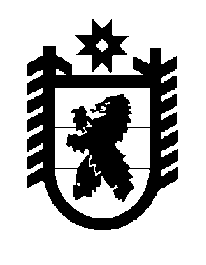 Российская Федерация Республика Карелия    ПРАВИТЕЛЬСТВО РЕСПУБЛИКИ КАРЕЛИЯРАСПОРЯЖЕНИЕ                                от  15 октября 2014 года № 652р-Пг. Петрозаводск Рассмотрев предложение Государственного комитета Республики Карелия по управлению государственным имуществом и организации закупок, учитывая постановление администрации Пряжинского национального муниципального района от 12 августа 2014 года № 1307 «Об утверждении перечня государственного имущества, предлагаемого для передачи из собственности Республики Карелия в муниципальную собственность Пряжинского национального муниципального района»,  в соответствии с Законом Республики Карелия от 2 октября 1995 года                       № 78-ЗРК «О порядке передачи объектов государственной собственности Республики Карелия в муниципальную собственность» передать в муниципальную собственность Пряжинского национального муниципального района от Министерства здравоохранения и социального развития Республики Карелия автомобиль ГАЗ-2752, грузовой фургон цельнометаллический на 7 мест, идентификационный номер Х96275200Е0769663, 2013 года выпуска, двигатель № 421640*D1202671, номер кузова 275200Е0546654, цвет кузова белый, паспорт транспортного средства 52 НХ 360003, стоимостью 588000,00 рубля.           ГлаваРеспублики  Карелия                                                             А.П. Худилайнен